Тема: Понятие комбинаторной задачи. Виды соединений: размещения, сочетания, перестановки и их свойстваЗадание:1. Сделайте конспект, ответив на вопросы- Какой раздел называется комбинаторикой?- Запишите правила сложения и умножения в комбинаторике-Запишите формулы для подсчета числа сочетаний без повторения и подсчета числа сочетаний с повторением.- Запишите формулы для подсчета числа размещений без повторения и подсчета числа размещений с повторением-Запишите формулы для подсчета числа перестановок без повторения и подсчета перестановок с повторением.2. Решите задачи.  1. Сколько существует трёхзначных чисел, которые делятся на 5?2. Студенческая группа состоит из 23 человек, среди которых 10 юношей и 13 девушек. Сколькими способами можно выбрать двух человек одного пола?3. Сколько четырёхзначных чисел можно составить из четырёх карточек с цифрами 0, 5, 7, 9?4. Сколькими способами из колоды в 36 карт можно выбрать 3 карты?5. Алексей занимается спортом, причём 4 дня в неделю – лёгкой атлетикой, 2 дня – силовыми упражнениями и 1 день отдыхает. Сколькими способами он может составить себе расписание занятий на неделю?6. Согласно государственному стандарту, автомобильный номерной знак состоит из 3 цифр и 3 букв. При этом недопустим номер с тремя нулями, а буквы выбираются из набора А, В, Е, К, М, Н, О, Р, С, Т, У, Х Литература: Электронно-библиотечная система «Лань»1. Лисичкин, В. Т. Математика в задачах с решениями : учебное пособие  URL: https://e.lanbook.com/reader/book/126952/#463, стр. 406 - 423.Срок выполнения – 24 ноября 2020г.Выполненные задания присылать на электронную почту:2021.ivanova@mail.ruНазвание файла, например: Семенычева К., ОЖПХ-211, 20 ноябряКОМБИНАТОРИКАКомбинаторика – раздел математики, который изучает задачи выбора и расположения элементов из некоторого основного множества в соответствии с заданными правилами. Формулы и  принципы  комбинаторики  используются  в  теории  вероятностей для подсчета  вероятности  случайных  событий и,  соответственно, получения законов распределения случайных величин. Это,  в  свою  очередь,  позволяет  исследовать  закономерности массовых случайных явлений, что является весьма важным для правильного понимания  статистических  закономерностей, проявляющихся в природе и технике.Правила сложения и умножения в комбинаторикеПравило суммы.  Если два действия А и В взаимно исключают друг друга, причем действие А можно выполнить m способами, а В – n способами, то выполнить одно любое из этих действий (или А, или В) можно n + m  способами. (Знак «плюс» следует понимать и читать как союз ИЛИ)Пример 1.В классе учится 16 мальчиков и 10 девочек. Сколькими способами можно назначить одного дежурного?РешениеДежурным можно назначить либо мальчика, либо девочку, т.е. дежурным может быть любой из 16 мальчиков, либо любая из 10 девочек.По правилу суммы получаем, что одного дежурного можно назначить 16+10=26 способами.Правило произведения.  Пусть требуется выполнить последовательно k действий. Если первое действие можно выполнить n1 способами, второе действие n2 способами, третье – n3 способами и так до k-го действия, которое можно выполнить nk  способами, то все k действий вместе могут быть выполнены:     способами. (Знак «плюс» следует понимать и читать как союз И)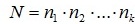 Пример 2.В классе учится 16 мальчиков и 10 девочек. Сколькими способами можно назначить двух дежурных?РешениеПервым дежурным можно назначить либо мальчика, либо девочку. Т.к. в классе учится 16 мальчиков и 10 девочек, то назначить первого дежурного можно 16+10=26 способами.После того, как мы выбрали первого дежурного, второго мы можем выбрать из оставшихся 25 человек, т.е. 25-ю способами.По теореме умножения двое дежурных могут быть выбраны 26*25=650 способами. Сочетания без повторений. Сочетания с повторениямиСочетаниями называют различные комбинации из  объектов, которые выбраны из множества  различных объектов, и которые отличаются друг от друга хотя бы одним объектом. Иными словами, отдельно взятое сочетание – это уникальная выборка из элементов, в которой не важен их порядок (расположение). 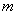 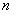  Классической задачей комбинаторики является задача о числе сочетаний без повторений, содержание которой можно выразить вопросом: сколькими способами можно выбрать m из n различных предметов?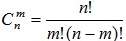 Пример 3.Необходимо выбрать в подарок 4 из 10 имеющихся различных книг. Сколькими способами можно это сделать?РешениеНам из 10 книг нужно выбрать 4, причем порядок выбора не имеет значения. Таким образом, нужно найти число сочетаний из 10 элементов по 4:.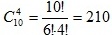  Рассмотрим задачу о числе сочетаний с повторениями: имеется по r одинаковых предметов каждого из n различных типов; сколькими способами можно выбрать m () из этих (n*r) предметов?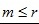 .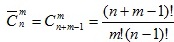 Пример 4.В кондитерском магазине продавались 4 сорта пирожных: наполеоны, эклеры, песочные и слоеные. Сколькими способами можно купить 7 пирожных?РешениеТ.к. среди 7 пирожных могут быть пирожные одного сорта, то число способов, которыми можно купить 7 пирожных, определяется числом сочетаний с повторениями из 7 по 4..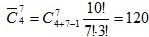  Размещения без повторений. Размещения с повторениями Размещениями называют различные комбинации из объектов, которые выбраны из множества  различных объектов, и которые отличаются друг от друга как составом объектов в выборке, так и их порядком.Классической задачей комбинаторики является задача о числе размещений без повторений, содержание которой можно выразить вопросом: сколькими способами можно выбрать и разместить по m различным местам m из n различных предметов?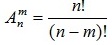 Пример 5.В некоторой газете 12 страниц. Необходимо на страницах этой газеты поместить четыре фотографии. Сколькими способами можно это сделать, если ни одна страница газеты не должна содержать более одной фотографии?Решение.В  данной  задаче мы не просто выбираем фотографии, а размещаем их на определенных страницах газеты, причем каждая страница газеты должна содержать не более одной фотографии. Таким  образом,  задача сводится к классической задаче об определении числа размещений без повторений из 12 элементов по 4 элемента: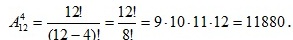 Таким образом, 4 фотографии на 12 страницах можно расположить 11880 способами.Также классической задачей комбинаторики является задача о числе размещений с повторениями, содержание которой можно выразить вопросом: сколькими способами можно выбрать и разместить по m различным местам m из n предметов, среди которых есть одинаковые?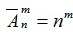 Пример 6.У мальчика остались от набора для настольной игры штампы с цифрами 1, 3 и 7. Он решил с помощью этих штампов нанести на все книги пятизначные номера– составить каталог. Сколько различных пятизначных номеров может составить мальчик?РешениеМожно  считать,  что  опыт  состоит  в 5-кратном выборе  с возращением одной из 3 цифр (1, 3, 7). Таким образом,  число  пятизначных  номеров  определяется  числом  размещений с повторениями из 3 элементов по 5:.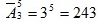  Перестановки без повторений. Перестановки с повторениямиПерестановками называют комбинации, состоящие из одних и тех же  различных объектов и отличающиеся только порядком их расположения.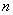  Классической задачей комбинаторики является задача о числе перестановок без повторения, содержание которой можно выразить вопросом: сколькими способами можно разместить n различных предметов на n различных местах?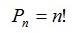 Пример 7.Сколько можно составить четырехбуквенных «слов» из букв слова «брак»?РешениеГенеральной  совокупностью  являются 4  буквы слова  «брак» (б, р, а, к). Число  «слов» определяется перестановками этих 4 букв, т. е.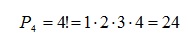 Для случая, когда среди выбираемых n элементов есть одинаковые (выборка с возвращением), задачу о числе перестановок с повторениями можно выразить вопросом: сколькими способами можно переставить n предметов, расположенных на n различных местах, если среди n предметов имеются k различных типов (k < n), т. е. есть одинаковые предметы.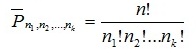 Пример 8.Сколько разных буквосочетаний можно сделать из букв слова «Миссисипи»?РешениеЗдесь 1 буква  «м», 4 буквы «и», 3 буквы «c» и 1 буква  «п», всего 9 букв. Следовательно, число перестановок с повторениями равно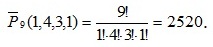 ОПОРНЫЙ КОНСПЕКТ ПО РАЗДЕЛУ "КОМБИНАТОРИКА"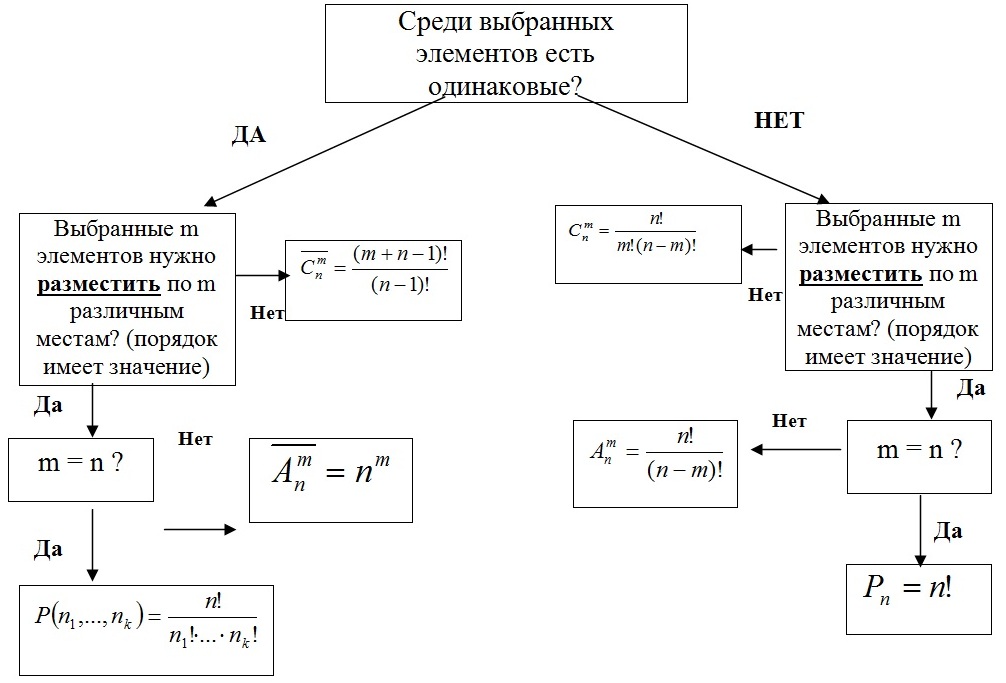 